Esercizio  -  Scrivi la forma corretta per ogni persona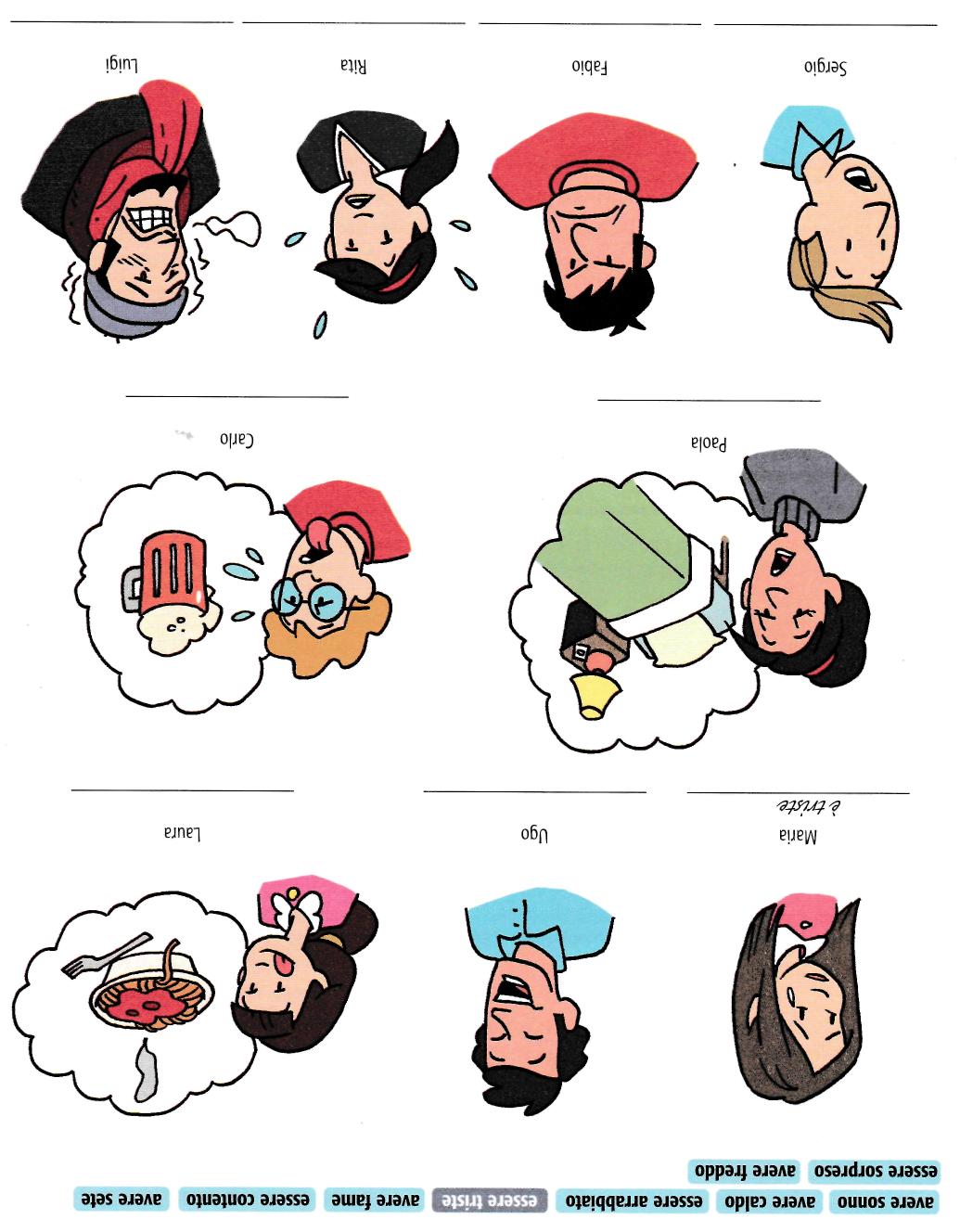 